(Každý z nás nemá možnost si vše doma vytisknout, není to nutností. Co půjde můžete vypracovat přímo v ms word, zbytek (spojovačky doplňovačky, křížovky atd) na papír. Nebo můžete vypracovat vše na zvlášť papír, s tím že budete psát pouze slova na doplnění.STONEK ROSTLINY – PRACOVNÍ LIST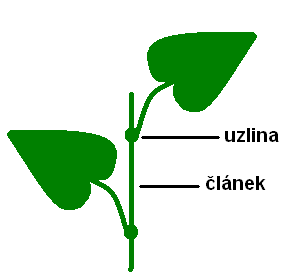 stonek je …………………. část rostlinyvýznam stonku:nese …………………..,……………….. a ………………….rozvádí ………………………. a ……………………….mohou se ukládat ……………………………………některé stonky se mohou podílet na ……………………stavba stonku: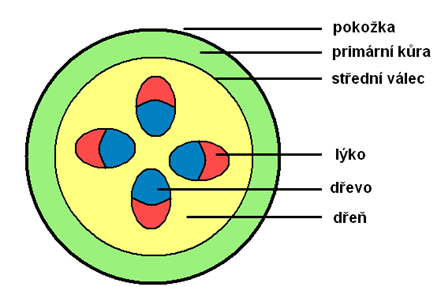 na povrchu se nachází ………………………….ve středním válci se nachází …………………………mezi středním válcem a pokožkou se nachází………………………………………stonek je rozdělen uzlinami na ……………………rozvod živin ve stonku:rozvod živin a vody ve stonku zajišťují …………………………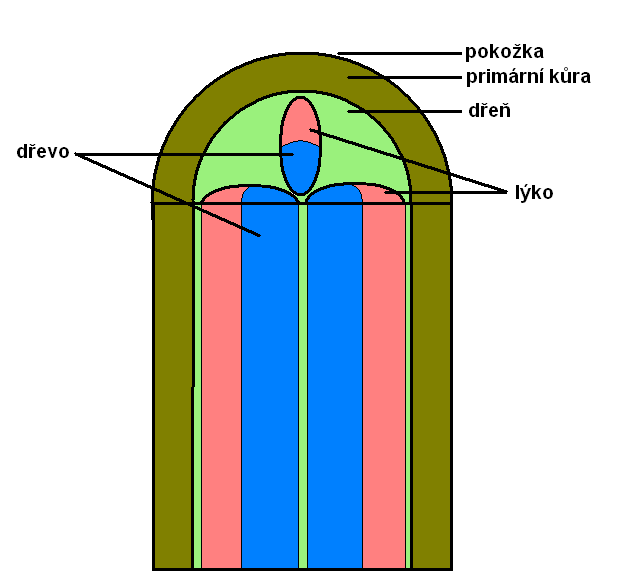 cévní svazky tvoří dvě rostlinná pletiva ……………a …………………dřevo – vede …………………… a …………………….. látky z …………………….do ………………………….lýko – vede ……………………………………. (cukry) z ……………………………do …………………………stonky podle dřevnatění dělíme na:…………………… - neobsahují dřevo, mají je …………………………..………………….. - obsahují dřevo, mají je ………………. a ……………..růst kmene do šířky umožňuje pletivo zvané …………………………..typy dužnatých stonků:spojte správně obrázek s popisem a zástupcem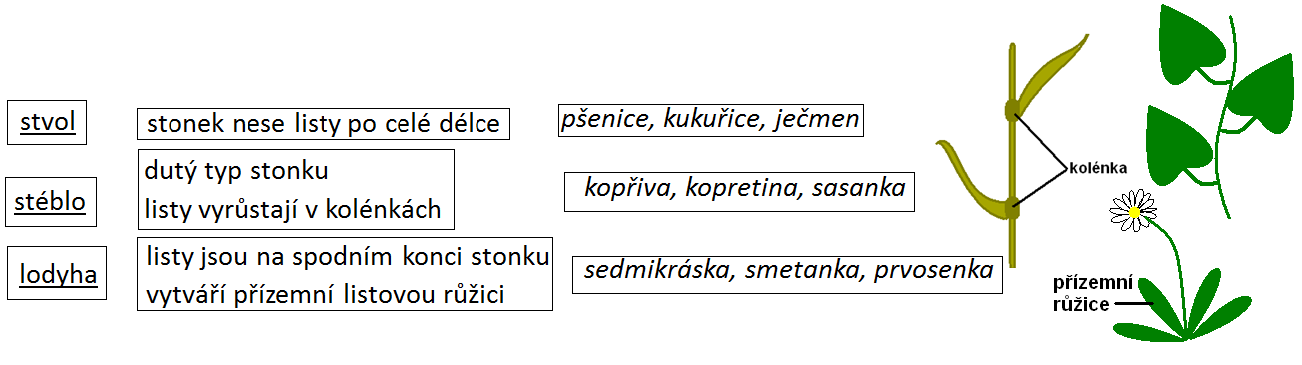 přeměny stonku:vybarvěte správně obrázek s typem přeměny stonku a zástupcem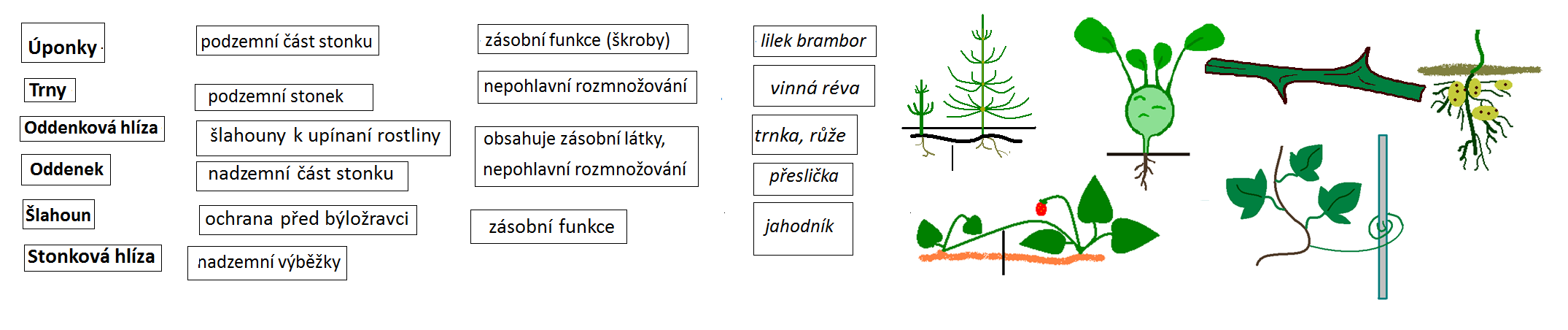 význam stonku pro člověka:…………………………………………………………………………………………………………………………………………………………………………………………………………………………………………………………………………………………………………